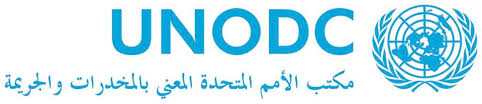 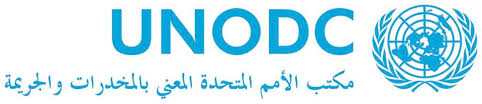 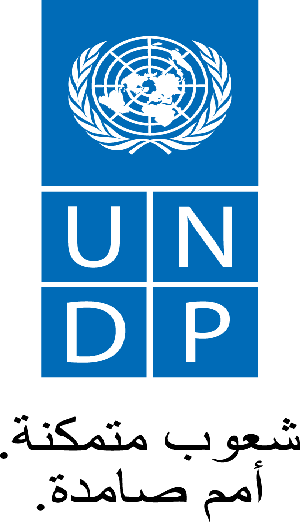 دراسة عالمية بشأن المساعدة القانونية2015استبيان للدول الأعضاء في الأمم المتحدةمقدمةيأتي هذا الاستبيان كعنصر مهم ضمن دراسة عالمية بشأن المساعدة القانونية والتي تهدف إلى جمع بيانات عن الوضع الحالي للمساعدة القانونية حول العالم، بما في ذلك المساعدة القانونية في المسائل المدنيّة والجنائية والإدارية على النحو التالي: إطار تقديم المساعدة القانونية من قبل الدولةالنماذج واللاعبون المختلفون في عملية تقديم خدمات المساعدة القانونية الطلب الحالي للمساعدة القانونية، وكيفية تلبية هذا الطلب تقديم خدمات المساعدة القانونية وسهولة الوصول إليها والوعي بأهميتهاخدمات المساعدة القانونية في آليات العدالة غير الرسمية (أنظمة العدالة التقليدية او العرفيّة أو الآليات البديلة لتسوية النزاعات)نقاط القوة والتحديات والتوصيات التي تعزز تقديم خدمات المساعدة القانونية.ملء الاستبيانيرجى التأكد من أن تقوم السلطات الحكومية المختصة والتي لديها إمكانية الوصول إلى البيانات الخاصة بالمساعدة القانونية بإستكمال هذا الاستبيان. كما يرجى كتابة بيانات جهات الاتصال الخاصة بجميع المجيبين على هذا الاستبيان على الصفحة رقم 2.إذا واجهت سؤالاً لا تتوفر حوله أي بيانات، يرجى الإشارة إلى ذلك في المساحة المخصصة للاجابة عليه والاستمرار في الإجابة على السؤال الذي يليه.إذا لم تتمكن من الحصول على أرقام إحصائية  للعام 2013م  في الأسئلة التي تتطلب أرقاماً خلال هذه السنة،  يرجى تقديم أحدث أرقام إحصائية متاحة.إذا رغبت في تقديم معلومات إضافية، الرجاء استخدام الجزء المخصص للتعليقات أو قسم "المعلومات الإضافية" الموجود في نهاية الاستبيان.في حال وجود أي استفسارات أو للمساعدة في ملء هذا الاستبيان، يرجى التواصل معنا على البريد الالكتروني: legalaid@unodc.orgينقسم الاستبيان إلى الأقسام التالية:الجزء الأول: معلومات عامة الجزء الثاني: الاستبيانويحتوي على:معلومات أوليةالإطار التشريعي للمساعدة القانونيةمقدمي خدمات المساعدة القانونية المساعدة القانونية قيد الممارسة المساعدة القانونية في القضايا الجنائيةالمساعدة القانونية في القضايا المدنية والإداريةإدارة المساعدة القانونية المساعدة القانونية ونظم العدالة غير الرسميةالتحديات والتوصياتمعلومات إضافيةإرسال الاستبيان:يجب ارسال الردود على هذا الاستبيان إلى البريد الالكتروني: legalaid@unodc.orgكما يمكن ايضاً ارسالها إلى فاكس رقم: (+43-)260060-74198و يمكن تحميل نسخة "وورد" لهذا الاستبيان من الموقع الاكتروني التالي: http://www.unodc.org/unodc/en/justice-and-prison-reform/index.html?ref=menuside  (تحت عنوان الاحصائيات والدراسات الاستقصائية) ويمكن ارسال هذه النسخة ايضاً عن طريق الفاكس أو البريد الالكتروني المشار اليه اعلى.سيتم توفير هذا الاستبيان في اللغات الخمس الرسمية لدى الأمم المتحدة في 5 مايو/أيار 2015 على شكل نسخة الكترونية وذلك على الرابط المذكور.في حال عدم القدرة على ارسال هذا الاستبيان عن طريق البريد الالكتروني أو الفاكس، يرجى إرسال نسخة كتابية من هذا الاستبيان إلى العنوان الآتي:قسم العدالةمكتب الأمم المتحدة المعني بالمخدرات والجريمةص.ب رقم 500 	فيينا  A-1400      النمساإذا كنت ترغب في مشاركة أي وثائق ذات صلة، على سبيل المثال قوانين أو استرتيجيات أو سياسات، يرجى إرسالها كمرفقات لهذا الاستبيان، أو إرسالها بشكل منفصل على نفس البريد الالكتروني.المصطلحات الأساسية:الحلول البديلة لفض النزاعات (ADR) – وهي مجموعة من الآليات التي يستخدمها المجتمع لحل النزاعات دون اللجوء إلى مقاضة الخصوم المكلفة عبر القضاء. وهذه الحلول عادة ما تشمل التحكيم والوساطة والتوفيق.الطفل – وفقاً لاتفاقية حقوق الطفل، فإن الطفل هو كل إنسان لم يتجاوز الثامنة عشرة من عمره باستثناء ما يندرج ضمن القانون المطبق على الطفل.المحامين المتعاقدين، بحكم المنصب او التعيين – وهي آلية يتم من خلالها مشاركة محامين ممارسين ومرخصين في تقديم المساعدة القانونية التي تموّلها الدولة، كل قضية على حدة.نظم العدالة غير الرسمية – تسوية النزاعات وتنظيم السلوك من خلال التحكيم أو اي مساعدة من قبل طرف ثالث محايد بحيث لا يكون جزءً من السلطة القضائية المخولة قانونا ولا يكون ايضاً جزء من مؤسسة إجرائية أو هيكلية ولا يستند في المقام الأول إلى القانون الوضعي.المساعدة القانونية - تقديم الاستشارة القانونية والمساعدة أو التمثيل بتكلفة رمزية أو مجانية للشخص المعني بهذه الاستشارة.مقدم المساعدة القانونية -  شخص محترف متدرّب قانونا يقدم المساعدة القانونية الممولة من قبل الدولة على أساس دوام كامل او دوام جزئي.إدارة المساعدة القانونية - المؤسسة التي تقوم بتأدية الوظائف التنفيذية والإدارية لضمان تعيين مقدمي المساعدة القانونية وايصال خدمات المساعدة القانونية للمستفيدين المؤهلين. مجلس المساعدة القانونية -  وهي هيئة إشرافية تشرف على صياغة وتنفيذ السياسات على المساعدة القانونية. المساعدون القانونيون -  اشخاص ليسوا محامين متدربين في القضايا القانونية ومخولين لأداء مهام محددة تتطلب معرفة جيدة في القانون والإجراءات القانونية وليس ضروريا حصولهم على شهادة في القانون. ولانهم مختلفون عن مساعدي المحامين، يستطيع المساعدون القانونيون القيام بمهام محددة وبشكل مستقل. اتفاق لتخفيف العقوبة، اتفاق إجرائي، محاكمة عاجلة -  الترتيب المسبق للمحاكمة بين الدولة والمدعى عليه في قضية جنائية والذي يوافق المدعى عليه من خلالها على التنازل عن الحق في محاكمة كاملة والاعتراف بمستوى معين من الجرم، وذلك على أساس أن العقوبة المفروضة ستكون أقل من الحد الأقصى للعقوية المنصوص عليها بموجب القانون في الجريمة المنسوبة إليه.المساعدة القانونية الأولية -  ينطبق هذا الشكل من المساعدة القانونية على تقديم المعلومات، والإحالة إلى المكاتب الإقليمية والوساطة، والتعليم العام. كما أنها متوفرة بغض النظر عن ظروف مقدّم الطلب المالية، ويتم تقديمها بشكل فوري بناء على الطلب أو خلال أيام من تقديم الطلب. محامي متطوع - المحامي الذي يقدم المساعدة القانونية على أساس تطوعي دون مقاضة أجر سواء من قبل الدولة أو من قبل الشخص الذي طلب المساعدة.المحامي العام - المحامي الذي يقدم المساعدة القانونية الممولّة من قبل الدولة ويتقاضى مرتب ويعمل مع مجموعة من المحامين الذين يعملون حصريا كمدافعين عن حقوق المستفيدين الؤهلين  للحصول على المساعدة القانونية.مؤسسة المحامي العام -  الهيئة المتخصصة بشكل حصري لتبية الاحتياجات القانونية للمستفيدين المؤهلين للحصول على المساعدة القانونية عبر خدمات محامي الدفاع مدفوعي الأجر. يمكن انشاء مؤسسات المحامي العام على المستوى الوطني أو الإقليمي أو على مستوى المدينة الواحدة، وتقدم هذه المؤسسات المساعدة القانونية عبر العديد من السلطات القضائية. (لهذه المؤسسات مسميات اخرى مثل "المحامون الوطنيون" أو "المحامي العام" أو "جمعيات المساعدة القانونية" و أحياناً "عيادات المساعدة القانونية الاحترافية" الخ.) المساعدة القانونية الممولّة من قبل الدولة - الاستشارة القانونية أو المساعدة أو التمثيل والتي تقدم للمستفيدين مجانا أو بتكلفة مخفضّة على المستفيد وتقوم الدولة بدفع بقية التكاليف.التقاضي للصالح العام أو الدعوى الجماعية – إجراء قانوني يتخذ لإحداث تغيير اجتماعي لمصلحة الجمهور. تشير الدعوى الجماعية إلى الدعاوى القضائية التي يتم الترافع بها نيابة عن مجموعة من الناس. معلومات عامةالدولة: __________________________________تاريخ الإرسال (اليوم/الشهر/السنة) __________________________اسم الشخص الذي يملأ الاستبيان (اللقب، الاسم الأول) _______________________________المسمى الوظيفي: _______________________________________________  ادارة / مؤسسة:________________________________________________بيانات الاتصالالبريد الالكتروني: ______________________________________الهاتف: _____________________________________العنوان: _____________________________________________        _____________________________________________السلطات المعنية لإكمال الإستبيان:الهيئة 1:	       الاسم: ____________________________________	       المؤسسة: ____________________________                           التاريخ (اليوم/التاريخ/السنة)___________________________الهيئة 2:	       الاسم: ____________________________________	       المؤسسة: ____________________________                           التاريخ (اليوم/التاريخ/السنة)___________________________الهيئة 3:	       الاسم: ____________________________________	       المؤسسة: ____________________________                            التاريخ (اليوم/التاريخ/السنة)___________________________الهيئة 4:	       الاسم: ____________________________________	       المؤسسة: ____________________________                            التاريخ (اليوم/التاريخ/السنة)___________________________الاستبيانمعلومات أولية  ما نوع النظام القانوني المستخدم في بلدك: (يرجى اختيار كل القوانين المستخدمة)☐ القانون المدني	☐ القانون العام    ☐ الشريعة  	☐ القانون العرفي 	☐ قانون هجين (يرجى التحديد)	☐ غير ذلك (الرجاء التحديد) _________________________________________كيف يتم تنظيم نظام العدالة في بلدك؟☐	نظام عدالة وطني موحد مع مستويات مختلفة من المحاكم (المحكمة العليا، محكمة الاستئناف، المحكمة الابتدائية)☐	نظام عدالة وطني موحد مع شبكة من المحاكم الإقليمية التابعة لها بالاضافة الى أجهزة عدالة اخرى ☐	سلطات قضائية منفصلة وطنية (فيدرالية) أو إقليمية والتي تعمل بالتوازي مع بعضها البعض☐	نظام عدالة وطني رسمي واحد مع مستويات متعددة، بالإضافة إلى محكمة القانون العرفي أو محكمة غير رسمية أو محكمة قائمة على أساس التشريعات الدينية☐	غير ذلك (يرجى التحديد) _________________________________________ القسم أ – التعليقات (اختياري)  _________________________________________________________________________________الإطار التشريعي للمساعدة القانونية ما هو القانون او القوانيين التي تحدد حق الشخص في الحصول على المساعدة القانونية؟ (يرجى اختيار كل ما هم مستخدم)☐	الدستور☐	قانون مستقل بشأن المساعدة القانونية ☐	قانون بشأن الإجراءات القضائية☐	قانون بشأن الشرطة☐	قانون بشأن السلطة القضائية☐	قانون بشأن النيابة☐	قانون الإجراءات المدنية ☐	القانون الإداري☐	قانون الحبس الاحتياطي ☐	قانون بشأن السجون☐	قانون الإجراءات الجنائية ☐	لوائخ تنظيمية تخاطب الجهات الفاعلة في الدولة☐	لوائح تنفيذية لقانون مختص بالمساعدة القانونية ☐	الحق في المساعدة القانونية هو حق ضمني في أحكام الإجراءات الوطنية ولكن لا يتم الاعتراف به رسمياً بموجب القانون ☐	أخرى (يرجى التحديد)_________________________________________☐	لا ينطبقأي الخدمات التالية تعتبر جزء من "المساعدة القانونية" بموجب القانون؟ (يرجى اختيار كل ما ينطبق)                          قضايا الجنائية                      قضايا إدارية ومدنيةالاستشارة القانونية (على سبيل المثال، تطبيق القانون ذات الصلة، أو الإجراءات التي يمكن أن يتخذها الشخص بشكل مناسب) 
لمرة واحدة أو مرتين                                                                                                                    ☐		                	☐التمثيل القانوني أمام المدعي العام أو المحكمة أو أي هيئة تحكيمية أخرى (يرجى تحديد المكان)   __________________           ☐        	            	☐المساعدة القانونية (على سبيل المثال، اتخاذ الاجراءات المناسبة بالنيابة عن الأشخاص المعنيين أو مساعدتهم باتخاذ هذه الإجراءات)	  ☐        	            	☐                                                                                  المساعدة العامة من خلال الرجوع الى قوانين واجراءات نظام العدالة (على سبيل المثال، تقديم الإرشادات عند تعبئة الوثائق القانونية)       ☐   		                	☐تجهيز الوثائق القانونية                                        						              ☐		                	☐المساعدة القانونية أمام المحاكم الدولية					                                                       ☐		                 	☐تقديم المعلومات القانونية في مراكز الشرطة و إصلاحيات السجون، أو في المجتمع                                                         ☐  		                	☐أخرى (يرجى التحديد)  _________________________________________ما هو دور المساعدات القانونية في بلدكم وفقاً للقوانين او السياسات المعمول بها؟ (يرجى اختيار الاجابات الثلاث الأكثر أهمية للنظام الخاص ببلدك تحت كل عمود)                                                                                                                                              الجنائية	               المدنية والإدارية ضمان المساواة بين جميع أطراف النزاع			☐			☐ضمان إجراء محاكمة عادلة                  								☐			☐التصرف كحكم محايد بين اطراف النزاع                                       		            		☐			☐مساعدة المحاكم التوصل إلى حل النزاعات بطريقة عادلة  				        		          ☐			☐منع اتخاذ القرارت الخاطئة في المحاكم							               	☐			☐الحد من النتائج غير المرغوب بها للمستفيدين من المساعدة القانونية 		                                        	☐			☐الدفاع بشكل فعّال عن المستفيدين من المساعدة القانونية علي المستوى المحلي والدولي وفقاً للإجراءات المناسبة و بما ينسجم مع حقوق الإنسان	☐			☐كشف الحقيقة حتى لو كان ذلك ضد مصلحة المستفيد من المساعدة القانونية      		                      	                     ☐			☐الاسهام بشكل فعّال في منع اي تصرفات خاطئة للمستفيدين من المساعدة القانونية كالإدلاء بأي تصريحات قد تكون ضد مصلحتهم	           ☐			☐استخدام كل الوسائل القانونية من أجل تحقيق النتائج الأفضل للمستفيدين من المساعدة القانونية 	                              	☐			☐ أخرى (يرجى التحديد)_________________________________________   		               	☐			☐متى تم الاعتراف بحق الحصول على المساعدة القانونية لأول مرة في القوانين الخاصة ببلدك؟ منذ  _______________ (السنة)				☐  لا ينطبقهل تم إجراء إصلاح أو إعادة هيكلة لنظام المساعدة القانونية الوطني منذ تم إنشائه؟☐ نعم، في _____________________ (السنة)			☐ لاالقسم ب – التعليقات (اختياري) ___________________________________________________________________________________مقدمي خدمات المساعدة القانونية كم عدد المحامين المرخصين الممارسين للمهنة في بلدك؟ 			☐	لا ينطبق☐	عدم توفر البياناتإذا أتيحت الفرصة في بلدك أمام المساعدين القانونيين لتقديم المساعدة القانونية، فكم عدد المساعدين القانونيين الممارسين؟عدد المساعدين القانونيين الممارسين: ___________ ☐	لا ينطبق☐	عدم توفر البيانات ما هي نوع خدمات المساعدة القانونية التي يُسمح للمساعدين القانونيين بتقديمها في بلدكم؟                             الجنائية                             الإدارية والمدنيةالاستشارة القانونية (على سبيل المثال، تطبيق القانون ذات الصلة، والإجراءات التي يمكن أن يتخذها الشخص بشكل مناسب) 
لمرة واحدة أو مرتين                                                                                        	                     ☐		                	☐التمثيل القانوني أمام المدعي العام أو المحكمة أو اي هئية تحكيمية اخرى (يرجى تحديد المكان، وإذا كانت هذه 
الخدمات عند تقديمها بحاجة إلى إشراف محام مؤهل)                                                        	            	☐		                	☐                                                                                                      توفير المعلومات القانونية في مراكز الشرطة وإصلاحيات السجون                     	                                         ☐		              	☐المساعدة العامة من خلال العودة الى قوانين واجراءات نظام العدالة (على سبيل المثال، تقديم الإرشادات عند تعبئة الوثائق القانونية)      ☐		                	☐ير ذلك (يرجى التحديد)  _________________________________________ما هي المؤهلات المطلوبة لمقدمي المساعدة القانونية الممولة من قبل الدولة؟( يرجى اختيار كل ما ينطبق)													        المحامي	                المساعد القانونيشهادة في القانون											☐			☐إثبات اجتياز الامتحان المهني (اختبار القبول من نقابة المحامين)				                     ☐			☐عضوية في نقابة المحامين                                                                                                   ☐  		          ☐  	الانتهاء من فترة التدريب مع محام مزاول للمهنة                        			                               ☐			☐الانتهاء من فترة التدريب مع قاض أو غيره من هيئات العدل في الدولة		                               	☐			☐وجود علاقة تعاقدية مع الهيئة التي تشرف على إدارة المساعدة القانونية                                     		☐			☐اختبار منفصل للقبول كاحد اعضاء مقدمي المساعدة القانونية المؤسسية                                                       	☐			☐مقابلة مع إدارة أو مجلس إدارة المساعدة القانونية				                     		☐			☐الانتهاء من دورة تدريبية احترافية للمساعد القانوني معتمدة من قبل الدولة                                                      ☐			☐التسجيل في قائمة مقدمي المساعدة القانونية المرخصة من قبل الدولة               		            		☐			☐	التأهيل المهني غير ملزم				                                			☐			☐يعتمد على نوع القضية  								           	☐			☐ أخرى (يرجى التحديد)  _________________________________________				☐			☐هل هناك قوانين تتطلب الاستمرار في الدراسة او الالتحاق في دورات تدريب للمهارات من قبل مقدمي المساعدة القانونية؟☐  نعم				☐  لاكيف يتم الدفع لمقدمي المساعدة القانونية مقابل الخدمات التي يقدمونها؟ (يرجى اختيار كل ما ينطبق)                                                                                                                                 القضايا الجنائية                      القضايا الإدارية والمدنيةيتلقون أجر ثابت مقابل كل قضية									☐		           	☐يتلقون أجر ثابت لكل إجراء يتخذونه في كل قضية وعند تقديم أي تقرير إلى الهيئة المعنية بإصدار الدفع                      ☐		           	☐يتلقون أجر ثابت لكل عمل إجرائي يشهد عليه ممثل الدولة ويوافق عليه كتابياً (على سبيل المثال، الحضور إلى المحكمة والتمثيل في الاستجواب  والحبس الإحتياطي ما قبل المحاكمة أو تحرير الدعوة والتحقيق الخ)                                                                                                      	☐  		           	☐                            مقدمي المساعدة القانونية الذين يعملون  في شركات محاماة تتلقى اتعاباً من الدولة (المتعاقدون)                     	☐		           	☐مقدمي المساعدة القانونية الذين يعملون في مؤسسات ممولة من قبل الدولة بدوام كامل(على سبيل المثال، مكتب المحامي العام) ☐		           	☐يوقع مقدمي المساعدة القانونية عقوداً مع هيئة حكومية تشرف على مواعيد لدفع الاتعاب لمجموعة من القضايا(على سبيل المثال، دفع كامل المبلغ المستحق لعدد عشر قضايا)                                                                    	                                                                                                                 ☐		                     ☐	   يدفع لمقدمي المساعدة القانونية بنظام الساعة وذلك للأعمال التي تتطلب ذلك بتحديد من قبل الدولة                           ☐		           	☐يقدم مقدمي المساعدة القانونية تقارير حول الساعات التي تم قضاءها في العمل على قضية            			☐		           	☐طرق أخرى (يرجى التحديد)  _________________________________________	                    	☐		           	☐القسم ج – التعليقات (اختياري) _______________________________________________________________________________________المساعدة القانونية قيد الممارسةكيف يتم تنظيم خدمات المساعدة القانونية في بلدك؟(يرجى اختيار كل ما ينطبق)                                                                                                                          جنائية		       مدنية وإداريةعن طريق مؤسسة المحامي العام					                     	☐			☐عن طريق فريق التعيينات (بحكم المنصب والمحامين المتعاقدين)                                       	☐			☐عن طريق نقابة المحامين						           	☐			☐عن طريق برامج تطوعية       				  	 	                    ☐			☐عن طريق مجلس إدارة المساعدة القانونية     				           	☐	           	☐عن طريق المجتمع المدني	  							☐			☐عن طريق أكثر من طريقة من ما سبق (يرجى التحديد)_______________________	          	☐			☐طرق أخرى (يرجى التحديد)_________________________________________		☐			☐كيف يتم البدء في عملية الحصول على المساعدة القانونية؟ (يرجى اختيار كل ما ينطبق)☐	بناء على طلب الشخص الذي يريد المساعدة القانونية  					☐	تقوم المحكمة المعنية بالقضية بطلب وتقييم الأهلية لطالبي المساعدة القانونية خلال الظهور الأول لأطراف النزاع			☐	بناء على طلب من الشرطة													☐	بناء على طلب من المدعي العام☐	عن طريق المؤسسة التي تشرف على تعيين مقدمي المساعدة القانونية بناءاً على إخطار من ممثل العدالة في الدولة أو من مقدم الطلب للمساعدة القانونية  ☐	بناء على طلب من نقابة المحامين							☐	بناء على طلب من مقدم المساعدة القانونية 									☐	يتم الحصول تلقائياً على المساعدة القانونية إذا كانت القضية أو المستفيد من المساعدة القانونية متوافق مع شروط القبول لمنح المساعدة القانونية☐	 اخرى (يرجى التحديد) _________________________________________  متى يستطيع الاشخاص الحصول على خدمات المساعدة القانونية الأولية مجاناً؟ (يرجى اختيار كل ما ينطبق)     	تتوفر خدمات المساعدة القانونية الاولية في مكتب المحامي العام أو لدى اي من مقدمي خدمات المساعدة القانونية المؤسسية الممولة من قبل الدولة     	هناك مركز إستشارة قانونية في المدينة أو مكاتب إدارية في البلدة حيث يقدم المحامين أو المساعدين القانونيين الاستشارة القانونية       	تحتفظ نقابة المحامين بقائمة أسماء للمحامين المؤهلين والمتواجدين لتقديم الاستشارة القانونية     	توفر نقابة المحامين خطاً ساخناً يمكن للجمهور الاتصال من خلاله للحصول على الاستشارة القانونية     	تقدم منظمات المجتمع المدني الاستشارة القانونية للجمهور القادمين إلى مكاتبهم     	لا ينطبق      	اخرى (يرجى التحديد) 														هل هناك تكلفة على المستفيدين من خدمات المساعدة القانونية؟ (يرجى اختيار كل ما ينطبق)☐	لا يوجد تكلفة. الخدمات مجانية لكل من تنطبق عليه معايير الأهلية☐	تتكفل الدولة بجميع تكاليف المساعدة القانونية في القضايا الجنائية  ☐	تتكفل الدولة بجميع تكاليف المساعدة القانونية في القضايا المدنية  ☐	يدفع الطرف المستفيد من المساعدة القانونية نسبة من التكلفة كما يحدده القانون☐	يدفع المستفيد من المساعدة القانونية مبلغاً إضافياً إلى مقدم المساعدة القانونية إضافة إلى الاجر الذي يتقاضاه من الحكومة أو الجهات المانحة☐	هناك اجور مخصصة بإجراءات محددة☐	هناك مقياس تدرج للدفع بناء على الوضع المالي☐	اخرى (يرجى التحديد)_________________________________________ما الذي يجب على الشخص القيام به لإثبات أهليته للحصول على المساعدة القانونية؟(يرجى اختيار كل ما ينطبق)                                                                                                                                 		         جنائية	                مدنية وإداريةإظهار وثيقة تثبت حالة المستفيد من الخدمة كمزايا اجتماعية أو منح الدولة للمحتاجين من الأفراد المستضعفين من السكان        	☐			☐			اثبات فقر وعوز الأسرة (على سبيل المثال، (بأدلة وثائقية) أطفال متعددون، أن يكون أحد الأبوين أرمل، عجز أحد افراد الأسرة، الخ)	☐			☐اثبات مستوى دخل منخفض، وإذا كان موظفاً (مبلغ الأجر/عقد العمل /أي وثيقة أخرى تشير إلى معدل الأجر)                      	☐			☐تعهد مقدم الطلب بإستيفاء المعايير المالية أو معايير الاحتياج	                                                          	           ☐			☐اثبات دفع ضرائب العام السابق						              		                     ☐			☐اثبات العضوية ضمن فئة محمية بالقانون، مثل المهاجرين والأطفال والمعاقين واللاجئين والنساء والمواطنيين الاصليين والأقليات العرقية والدينية وغير الناطقين باللغة المحليةأو غيرهم من الأقليات والفئات المستضعفة                                                                                 ☐       	          ☐  			عدم وجود دليل، وللحصول على المساعدة القانونية فإن ذلك يعتمد على جاذبية أو تعقيد المسألة التي تحتاج إلى المساعدة   ☐			☐قرار من الهيئة أو الجهة الرسمية المسؤولة لضمان التعيين الذي تتطلبه المصلحة العامة للعدالة لتقديم                        ☐       		☐المساعدة القانونية في قضايا محددة إثبات امتلاك جنسية من بلدك         						                          	☐			☐عدم وجود دليل، وللحصول على المساعدة القانونية فإن ذلك يعتمد على درجة تعقيد المسألة التي تحتاج إلى المساعدة         	☐			☐إثبات أهلية المتقدم للمساعدة القانونية                   				                     	☐			☐لا حاجة إلى تقديم دليل في اي قضية أو حالة عند التزام الدولة بتقديم المساعدة القانونية بموجب القانون			☐			☐أخرى (يرجى التحديد)_________________________________________
ما هي الآلية المتبعة عند تعيين مقدمي المساعدة القانونية؟ (يرجى اختيار كل ما ينطبق)☐	تحتفظ المحاكم أو مراكز الشرطة بقائمة أسماء مقدمي المساعدة القانونية المتواجدين لفترة محددة، والاتصال بهم بناءً على اوامر صادرة☐	تتواصل المحاكم ومراكز الشرطة مع نقابة المحامين التي تحتفظ باسماء مقدمي المساعدات القانونية وتنسق المواعيد وأوقات تقديم الخدمات☐	يحتفظ مجلس إدارة المساعدة القانونية بقائمة أسماء لمقدمي المساعدات القانونية. تقوم هيئات الدولة بالاتصال بهذا المجلس ☐   يوجد مقدمين للمساعدة القانونية يعملون في المحاكم ومراكز الشرطة☐	اخرى (يرجى التحديد)_________________________________________
إذا كان للشخص الحق في الحصول على المساعدة القانونية في حال عدم توفر مقدميها، هل يجب أن تتوقف إجراءات الحصول علي المساعدة الى ان يتم توفيرهم؟	☐	نعم			☐	نعم، لكن بحدود (الرجاء التحديد أدناه)	☐	لا	__________________________________                                                                 ما الذي يحدث اذا حصل الشخص المستفيد على المساعدة القانونية وثبت ان مقدم الخدمة غير مستعد أو غير مؤهل؟☐	تعتبر الإجراءات باطلة☐	يتم تأجيل الإجراءات☐	يطلب من مقدم خدمة مساعدة قانونية آخر بتمثيل الطرف المتلقي للخدمة بدلاً من مقدم المساعدة القانونية الحالي ☐	ليس هناك وسيلة لتقييم ما إذا كان مقدم المساعدة القانونية غير مؤهل أو غير مستعد☐	غير ذلك (يرجى التحديد)_________________________________________هل هناك آلية تعمل على مراقبة جودة الخدمات المقدمة للمساعدة القانونية؟☐	نعم، وتتم المراقبة من قبل:☐    مجلس إدارة المساعدة القانونية☐	الهيئة التنفيذية المسؤولة عن العدالة (على سبيل المثال، وزارة العدل)☐	نقابة المحامين	☐	السلطة القضائية☐	مكتب النيابة العامة☐	مكتب الإحصاءات ☐	فريق مراجعة مخول من قبل مكتب المساعدة القانونية أو نقابة المحامين☐	مؤسسة أبحاث تقدم تقاريرها بناء على استنتاجاتها إلى الحكومة أو الى اي جهة منتفعة اخرى ☐	غير ذلك (يرجى التحديد)_________________________________________☐	لا يوجدكيف تتم عملية تجميع البيانات من أجل مراقبة جودة الخدمات المقدمة في مجال المساعدة القانونية؟☐	عن طريق التقييمات التي تجريها جهات العدل الفاعلة (الشرطة/ النائب العام/ القضاة)☐	استعراض الشكاوى المقدمة من قبل المستفيدين من المساعدة القانونية أو تلك المقدمة من قبل الدولة أو نقابة المحامين حول الاجراءات التي يقوم بها مقدمي المساعدة القانونية☐	إجراء استبيانات لتقييم رضى المستفيدين من المساعدة القانونية حيث يتم تعبئتها من قبل إما متلقي الخدمة أو مستخدمي الاستبيانات الاستقصائية في المحاكم☐	مراقبة الخدمات المقدمة في المحاكم☐	لا يوجد تجميع للبيانات حول جودة الخدمات المقدمة للمساعدات القانونية ☐	غير ذلك (يرجى التحديد)_________________________________________هل يتم تقديم خدمات مساعدة قانونية خاصة من قبل الدولة لفئات سكانية محددة؟ (يرجى اختيار كل ما ينطبق)☐  نعم، للفئات التالية:☐  لذوي الاحتياجات الخاصة من المعاقين☐	الأطفال☐	النساء☐	كبار السن☐	المهاجرون☐	اللاجئون وطالبي اللجوء أو أشخاص عديمي الجنسية ☐	النازحين داخلياً ☐	السكان الأصليون☐	الأقليات الدينية أو القومية☐	 السحاقيون و المثليون و مزدوجي الجنس و المتحولون جنسيا☐	غير ذلك (يرجى لتحديد)_________________________________________☐	لا هل أجرت الدولة تقييم لاحتياجات السكان للمساعدة القانونية؟☐	نعم، خلال الخمس السنوات الماضية☐	نعم، قبل أكثر من خمس سنوات☐	 لم يحدث شيء				إذا كانت الإجابة بنعم، يرجى تقديم تفاصيل عن كيفية الوصول إلى نتائج الاستبيان ، أو إرفاق وثيقة تتضمن نتائج الدراسة لهذا الاستبيان ________________________________________________________________________________________________________________________________________________________________________________________________________________________________________________هل أجرت الدولة أي حملات توعية عامة أو حملات إعلامية حول الحق في الحصول على المساعدة القانونية وكيفية الوصول إليها؟☐	 نعم، مرة واحدة خلال العام الماضي على الأقل☐	 نعم، مرة واحدة خلال السنوات الثلاث الماضية على الأقل☐	منذ أكثر من ثلاث سنوات☐	 لاهل تتوفر خدمات المساعدة القانونية في المناطق الريفية في بلدكم؟☐	نعم☐	لاالقسم د – التعليقات (اختياري): _____________________________________________________________________________المساعدة القانونية والعدالة الجنائيةما نسبة القضايا الجنائية بين كل القضايا المقدمة الى المحاكم؟☐	أقل من 10%☐	أكثر من 10% ولكن أقل من 25%☐	أكثر من 25% ولكن أقل من 50%☐	أكثر من 50% ولكن أقل من 75%☐	أكثر من 75% ولكن أقل من 90%  في العام 2013م، كم كان العدد الإجمالي للقضايا الجنائية التي تم تسجيلها في المحاكم؟__________		☐   البيانات غير متوفرةكم عدد القضايا التي تم تبرئتها بعد المحاكمة؟__________		☐   البيانات غير متوفرةكم عدد القضايا التي كان فيها حبس احتياطي قبل المحاكمة (إجراءات احترازية قبل المحاكمة)؟__________		☐   البيانات غير متوفرةكم عدد القضايا التي تم حلها وفقاً لاتفاق تفاوضي لتخفيف العقوبة أو اتفاق إجرائي أو خضعت لمحاكمة عاجلة؟__________		☐   البيانات غير متوفرة   في العام 2013م، كم كان العدد الإجمالي للقضايا الجنائية التي تم تسجيلها في المحاكم في الوقت الذي كانت تتوفر فيه المساعدة القانونية الممولة من قبل الدولة؟		☐   البيانات غير متوفرةكم كان عدد القضايا التي تم تبرئتها بعد المحاكمة؟__________		☐   البيانات غير متوفرةكم كان عدد القضايا التي فيها حبس احتياطي قبل المحاكمة (إجراءات احترازية قبل المحاكمة)؟__________		☐   البيانات غير متوفرةكم كان عدد القضايا التي تم حلها وفقاً لاتفاق تفاوضي لتخفيف العقوبة أو اتفاق إجرائي أو خضعت لمحاكمة عاجلة؟__________		☐   البيانات غير متوفرةلمن يجب أن تقدم المساعدة القانونية بموجب القانون؟ (يرجى اختيار كل ما ينطبق)☐	الأشخاص الموقوفون أو المحتجزون على خلفية تهم جنائية☐	الأشخاص المتهمون بارتكاب جرائم جنائية☐	الأشخاص المسجونون على خلفية تهم جنائية☐	ضحايا الجريمة☐	الشهود ☐	اخرين (يرحى التحديد)_________________________________________														أي من الحالات التالية تلتزم الدولة بتقديم المساعدة القانونية فيها؟ (يرجى اختيار كل ما ينطبق)	☐     إذا استوفى الشخص الحد المالي الادنى ] يرجى الإشارة إلى الحد المالي الادنى (بالدولار الأمريكي، إن أمكن) _______[ ☐	الأطفال (دون سن 18 أو أي سن يحدده القانون الوطني)			☐	الأشخاص ذوي الاحتياجات الخاصة من المعاقين جسديا							☐	الأشخاص ذوي الإعاقة العقلية أو الفكرية☐	النازحين داخلياً☐	اللاجئين☐	أشخاص لغتهم الأم تختلف عن لغة الإجراءات الرسمية☐	أشخاص يواجهون عقوبة السجن المحتملة] يرجى الإشارة إلى الحد الأدنى لمدة السجن وفقا لشروط استحقاق المساعدة القانونية الممولة من قبل الدولة________[☐	أشخاص يواجهون عقوبة الإعدام المحتملة		☐	وفقاً لدرجة تعقيد وخطورة أو نوع القضية وفقا القانون 	☐	عندما يشير القانون إلى أن مصلحة العدالة تتطلب ذلك				☐	لا يوجد متطلبات محددة، يتم تقديمها من قبل الهيئات المختصة بحسب ما تراه☐	أخرى (يرجى التحديد)_________________________________________				في أي مرحلة إجرائية  من مراحل القضايا الجنائية يحق للمشتبه به أو المدعى عليه احقية الحصول على المساعدة القانونية؟(يرجى اختيار كل ما ينطبق)☐	من اللحظة التي تحتجز فيها المشتبه به أو المدعى عليه من قبل الجهات الرسمية☐	من اللحظة التي يتم فيها تسجيل الاتهام رسمياً ☐	من اللحظة التي تبدأ فيها الهيئة الممثلة لدولة في فرض اما الحبس الاحتياطي او أخذ التدابير الإحترازية☐	أثناء التحقق من مشاركة المشتبه به أو المدعى عليه في القضية الجنائية☐	أثناء تفتيش مكان اقامة المشتبه به أو المدعى عليه☐	أثناء استجواب المشتبه به أو المدعى عليه قبل عملية توجيه الاتهام الرسمي الية☐	اثناء المحاكمة☐	أثناء الاستئناف الأول ☐	أثناء تمثيل المحتجزين في القضايا التي تضم اتهامات تأديبية خطيرة، أو عند الشروع في الشكاوى☐	عند أي استئناف أو نقض☐	عند الاستئناف في المحاكم الدولية☐	عند وضع المتهم تحت الرقابة أو اثناء فترة إعادة التأهيل الاجتماعي أو إعادة الدمج في المجتمع لفترة ما بعد التسريح من إصلاحيات السجون☐	أخرى (يرجى التحديد)__________________________________________هل يتم تقديم الاستشارة القانونية وخدمة دعم المحاكم لضحايا العنف من النساء عند في جميع مراحل الإجراءات القانونية (بما في ذلك ضحايا العنف الجنسي والعنف القائم على الجنس البشري)؟☐	نعم				☐	لا	ما هي الأقسام أو من هم القائمين المعنيين في نظام العدالة الذين يتعاملوا مع الأطفال المشتبه بهم أو المتهمين بجرائم جنائية؟(يرجى اختيار كل ما ينطبق)☐	 هناك محاكم أو قضاة متخصصين  ☐	 هناك نيابة عامة متخصصة ☐	 هناك ضباط شرطة متخصصين أو وحدات في اقسام الشرطة متخصصة☐	 وجود محامين أو مساعدين قانونيون متخصصون☐	لا يوجد جهات متخصصة في نظام العدالة ☐	غير ذلك (يرجى التحديد)_________________________________________	 ما هي نسبة الحالات التي يتم سحبها من النظام القضائي الرسمي دون محاكمة عند الاشتباه بالأطفال أو عند اتهامهم بجريمة جنائية (على سبيل المثال، عن طريق الوساطة أو التراجع عن القضية أو التحذير أو الاعتذار)☐	 أقل من 10%☐	 أكثر من 10% ولكن أقل من 20%☐      أكثر من 20% ولكن أقل من 35%☐	أكثر من 35% ولكن أقل من 50% ☐	 أكثر من 50%☐	 لا تتوفر أي بيانات حول القرارات السابقة عند تحويل القضايا إلى المحكمة    في العام 2013م، ما نسبة القضايا التي تم من خلالها فرض بديل للسجن في حين لا يزال الطفل تحت طائلة المسؤولية؟☐	 أقل من 10%☐	 أكثر من 10% ولكن أقل من 20%☐	أكثر من 20% ولكن أقل من 35%☐	أكثر من 35% ولكن أقل من 50%☐	 أكثر من 50% ولكن أقل من 75%☐	 أكثر من 75%☐	 لا يتم تسجيل بيانات الأطفال بشكل منفصل في العام 2013م، عند تقديم المساعدة القانونية الممولة من قبل الدولة، ما نسبة القضايا التي تم من خلالها فرض بديل للسجن في الحالات التي يتم فيها إيجاد الطفل تحت طائلة المسؤولية ؟☐	أقل من 10% ☐	أكثر من 10% ولكن أقل من 20% ☐	أكثر من 20% ولكن أقل من 35%☐	 أكثر من 35% ولكن أقل من 50% ☐	 أكثر من 50% ولكن أقل 75%☐	 أكثر من 75% ☐	لا يتم تسجيل بيانات الأطفال بشكل منفصل ☐	لا يتم تسجيل بيانات الأطفال بشكل منفصل بالرغم من وجود مقدمي المساعدة القانونيةالقسم ج _ التعليقات (اختياري) ___________________________________________________________________________________المساعدة القانونية والعدالة المدنية والإدارية  في العام 2013م، ما هو العدد لإجمالي للقضايا المدنية والإدارية المسجلة في المحاكم؟__________		☐	البيانات غير متوفرةفي العام 2013م، كم كان العدد الإجمالي للقضايا المدنية أو الإدارية التي تم تسجيلها في المحاكم في ظل تقديم المساعدة القانونية الممولة من قبل الدولة؟ __________		☐	البيانات غير متوفرةما هو معيار الاهلية للحصول على خدمات المساعدة القانونية في القضايا المدنية (يرجى اختيار كل ما ينطبق واستخدام مساحة التعليقات أدناه إذا كان الامر يتطلب وجود اكثر من معيار واحد)☐	إذا استوفى الشخص الحد المالي الادنى (يرجى الإشاة إلى الحد المالي الادنى (بالدولار الأمريكي، إن أمكن) _______)☐	إذا كان المتلقي للخدمة لا يزال طفلا (دون سن 18 أو بحسب السن الذي حدده القانون الوطني للاطفال)							☐	إذا كان المتلقي للخدمة من المعاقين جسديا 							☐	إذا كان المتلقي للخدمة من ذوي الإعاقة العقلية أو الفكرية☐	إذا كان المتلقي للخدمة من النازحين داخلياً☐	إذا كان المتلقي للخدمة من اللاجئين☐	إذا كان تختلف اللغة الام لمتلقي للخدمة عن لغة الإجراءات الرسمية☐	وفقاً لتعقيد وخطورة أو نوع القضية وفقا لما يحدده القانون 	☐	عندما يشير القانون إلى أن مصلحة العدالة تتطلب ذلك								☐	المطالبة باستحقاق الطرف (الأطراف) ☐	عند توفر الحد المالي الادنى للنزاع ☐	عدد الأطراف المعارضة للشخص الذي يطلب المساعدة القانونية ☐	لا يوجد متطلبات محددة، يتم تعيينه من قبل الهيئات المختصة بموجب سلطتها التقديرية☐	غير ذلك (يرجى التحديد)_________________________________________		  ما نوع القضايا المدنية التي يسعى الناس بشكل عام فيها الى الحصول على خدمات المساعدة القانونية؟ (يرجى اختيار أكثر خمس اجابات أهمية بالنسبة للنظام المتبع في بلدك وترتيبها من 1-5 (الرقم 1 يمثل القضية الأكثر شيوعاً)____	الخلافات الزوجية ____	قضايا رعاية وتربية الأطفال____	قضايا الملكية____	خلافات العمل____	الخلافات المتعلقة بعقود العمل ____	مطالبات التعويض عن الضرر____	القضايا الإدارية____	مستحقات الخدمات المقدمة من قبل الدولة أو النزاعات مع هيئات حكومية في الدولة ____	إجراءات حل النزاع أو الوساطة في حل النزاع____	المساعدة في الأنشطة التجارية أو الشركات الناشئة في الأعمال التجارية الصغيرة____	المساعدة في إجراءات العدالة غير الرسمية أو العرفية____	غير ذلك (يرجى التحديد)_________________________________________	ما نوع القضايا المدنية التي تقدم الدولة فيها خدمات المساعدة القانونية؟ (يرجى اختيار كل ما ينطبق)____	الخلافات الزوجية____	قضايا رعاية و تربية الأطفال____	قضايا الملكية____	خلافات العمل____	الخلافات المتعلقة بعقود العمل ____	مطابات التعويض عن الضرر____	القضايا الإدارية____	مستحقات الخدمات المقدمة من قبل الدولة أو النزاعات مع هيئات حكومية في الدولة ____	إجراءات حل النزاع أو الوساطة في حل النزاع____	المساعدة في الأنشطة التجارية أو الشركات الناشئة في الأعمال التجارية الصغيرة____	المساعدة في إجراءات العدالة غير الرسمية أو العرفية____	غير ذلك (يرجى التحديد)_________________________________________	هل تتوفر المساعدة القانونية الممولة من الدولة لرفع دعاوى المصلحة العامة/ قضايا الطبقة العاملة ( على سبيل المثال، قضايا التمييز العنصري، قضايا حقوق العمال، و قضايا حقوق المستهلك وحماية البيئة وإلخ)؟ ☐نعم			☐لا
القسم ح _ التعليقات (اختياري) ________________________________________________________________________________________إدارة المساعدة القانونية   ما هي المؤسسة المخولة بإدارة المساعدة القانونية؟ (يرجى اختيار كل ما ينطبق)☐ الهيئة التنفيذية المسؤولة عن العدالة أو إحدى الوحدات الداخلية (على سبيل المثلل، وزارة العدل)☐ نقابة المحامين أو إحدى وحداتها الداخلية ☐ إدارة مساعدة قانونية مستقلة ذاتية الحكم ☐ مجلس إدارة المساعدة القانونية يتبع هيئة عدل تنفيذية☐ مجلس إدارة المساعدة القانونية يتبع مكتب أمين المظالم☐ مجلس إدارة المساعدة القانونية يتبع السلطة التشريعية☐ مجلس إدارة المساعدة القانونية يتبع الفرع التنفيذي (غير مؤسسة العدل الوطنية)☐ مجلس إدارة المساعدة القانونية يتبع هيئة حكومية أخرى☐ مقدم الخدمات القانونية المؤسسية الوطنية (تسمى أحياناً "المحامي العام"، " المحامي الوطني" او "العيادات القانونية الاحترافية للخدمات القانونية") يعمل كهيئة تنسيقية، بالإضافة إلى تقديمها خدمات المساعدة القانونية ☐ منظمات المجتمع المدني☐ إدارة مستقلة على مستوى المدينة أو مستوى القرية ☐ غير ذلك (يرجى التحديد) _________________________________________	☐ لا يوجد إدارة مركزيةهل تدخل المساعدة القانونية كمكوّن في ميزانية نظام العدل السنوي في بلدك؟☐	نعم		☐	 لا ( يرجى الانتقال إلى السؤال التالي)		 ما هو المستوى الوطني للمساعدة القانونية في ميزانية العام 2013م (بالدولار الأمريكي،إن أمكن)؟_______ بالنسبة للقضايا الجنائية و ______ بالنسبة للقضايا المدنية ما هو المستوى الوطني للمساعدة القانونية في ميزانية العام 2013م ( بالدولار الأمريكي،إن أمكن)؟_______ بالنسبة للقضايا الجنائية و ______ بالنسبة للقضايا المدنيةكم كانت الميزانية السنوية لمحاكمات القضايا الجنائية في العام 2013م؟  __________________________________	أي من التالي يدخل ضمن مسؤوليات سلطة المساعدة القانونية؟ (يرجى اختيار كل ما ينطبق)☐	الاشراف والتنسيق على عمل آليات تعيين المساعدة القانونية ☐	حماية حقوق المستفيدين من المساعدة القانونية ☐	إنشاء الاستراتيجيات و وضع سياسات للمساعدة القانونية☐	إنشاء معايير أداء والمحافظة على ادائها من اجل اداء فعال للمساعدة القانونية ☐	تخدم كهيئة اشرافية توجيهية بين مقدمي الساعدة القانونية والدولة التي تدفع لهم☐	الإشراف على برامج التدريب الأحترافية ☐	ضمان استقلالية مقدمي المساعدة القانونية عن الدولة☐	مراجعة البيانات حول المساعدة القانونية ودمجها في سياسة مساعدة قانونية جديدة☐	متابعة نتائج القضايا فيما يخص البيانات على أساس التمثيل الفعّال ☐	التفاعل مع موظفي مؤوسسات العدل و المنظمات الأخرى (القضاة/ النيابة العامة / الشرطة/ الخبراء الخ) حول جودة خدمات مقدمي المساعدة القانونية ☐	التفاوض مع الموظفين المختصين لتحقيق شروط عمل مقبولة لمقدمي المساعدة القانونية (وضع جداول العمل / الاطلاع على القضايا المنجزة في زمن محدد/ الوصول إلى الخبراء المستقلين الخ)☐	متابعة ومراقبة الإنفاق لأموال المساعدة القانونية  ☐	متابعة سير عمل مقدمي المساعدة القانونية ومدى امتثالهم مع أولويات الحكومة☐	التفاوض مع الموظفين المعنيين لتوفير ميزانية كافية كي تلبي الحاجة إلى المساعدة القانونية☐	التفاوض على شروط تسمح لمقدمي المساعدة القانونية بالترافع بشكل فعال عن حقوق المستفيدين من المساعدة القانونية  ☐	التشاور مع مقدمي المساعدة القانونية حول احتياجاتهم لضمان قدرتهم في تقديم المساعدة القانونية الفعالة ☐	غير ذلك (يرجى التحديد) _________________________________________	إذا كان في بلدك مجلس إدارة للمساعدة القانونية :	☐	لا ينطبق	أي من التالي يأتي ضمن عضوية مجلس الإدارة؟(يرجى اختيار كل ما ينطبق)☐ عضو أو أعضاء من النقابة☐ قاضي أو قضاة المحكمة العليا☐ ممثل أو ممثلين من السلطة القضائية (غير المحكمة العليا)☐ قاضي أو قضاة متقاعدون☐ ممثل أوممثلين من وزارة العدل☐ موظف او موظفين متخصصين في مجال المساعدة القانونية☐ عضو أو أعضاء من المؤسسة الوطنية لحقوق الإنسان☐ عضو أو أعضاء من لجنة المساواة بين الجنسين☐  عضو أو أعضاء من لجنة حماية الطفل ☐ ممثل أو ممثلين من وكالات الخدمات الاجتماعية (يرجى التحديد_______________________)☐ ممثل أو ممثلين من المنظمات غير الحكومية أو غيرها من مؤسسات المجتمع المدني☐ ممثل أو ممثلين ممن يحملون الشهائد الجامعية ويعملون في العيادات القانونية وجمعيات المساعدين القانونيين ☐ ممثل أو ممثلين من نظم العدالة غير الرسمية (على سبيل المثال، مجلس الرؤساء) ☐ مقدم أو مقدمي المساعدة القانونية☐  المساعدون القانونيون☐  يشترط القانون أن تتوفر مؤهلات محددة بين أعضاء مجلس الإدارة (يرجى التحديد)_______☐غير ذلك (يرجى التحديد) _________________________________________	كيف يتم اختيار أعضاء مجلس إدارة المساعدة القانونية؟ (يرجى اختيار كل ما ينطبق)☐	التعيين من قبل البرلمان☐	التعيين من قبل السلطة التنفيذية☐	التعيين من قبل المحاكم☐	التعيين من قبل النيابة العامة☐	التعيين من قبل الشرطة☐	التعيين من قبل نقابة المحامين☐	التعيين من قبل مكتب المحامي العام☐	انتخابات من قبل أعضاء نقابة المحامين☐	عملية اختيار تنافسيّة☐غير ذلك (يرجى التحديد) _________________________________________	القسم خ_ التعليقات (اختياري) ____________________________________________________________________________________المساعدة القانونية ونظم العدالة غير الرسمية		☐   لا ينطبق (يرجى الاستمرار في السؤال رقم 53)هل تسمح آليات العدالة غير الرسمية في بلدك للمحامين أو المساعدين القانونيين بتقديم المساعدة من خلال الوساطة أو اثناءعملية الفصل النهائي بين الخصوم؟ (يرجى اختيار كل ما ينطبق)☐	نعم، من خلال الوساطة الرسمية أو العمليات البديلة لتسوية النزاعات☐	نعم، لتمثيل الأطراف وتوفير الاستشارة في عمليات الوساطة أو التحكيم العرفي والديني ☐	لا تسمحهل هناك آليات تسمح بالإحالة بين نظام القانون التشريعي الرسمي  ونظم العدالة الغير رسمية؟ (يرجى اختيار كل ما ينطبق) ☐	 نعم، من خلال الوساطة الرسمية أو العمليات البديلة لتسوية النزاعات☐	 نعم، من خلال عمليات الوساطة أو التحكيم العرفي والديني ☐	 نعم، عبر طرق اخرى (يرجى التحديد)_________________________________________☐	لايوجد إذا كان الجواب بنعم، هل يمكن لمقدمي خدمة المساعدة القانونية العمل عبر الأنظمة المختلفة؟☐	نعم				☐	 لاهل يحتاج مقدمي خدمات المساعدة القانونية إلى مؤهلات من أجل تقديم المساعدة في اجراءات العدالة غير الرسمية ؟للوساطة الرسمية او للاجراءات البديلة لتسوية النزاعات☐	شهادة في القانون☐	شهادة في المساعدة القانونية ☐	أن يكون حسن السمعة في المجتمع☐	التدريب الأساسي في المسائل القانونية☐	غير ذلك (يرجى التحديد) _________________________________________	التحكيم العرفي والديني ☐	شهادة في القانون☐	شهادة في المساعدة القانونية ☐	أن يكون حسن السمعة في المجتمع☐	التدريب الأساسي في المسائل القانونية☐	غير ذلك (يرجى التحديد) _________________________________________	القسم د _ التعليقات (اختياري) ____________________________________________________________________________________التحديات والتوصيات من الاختيارات أدناه، الرجاء التقييم من 1-5 (‘1’ هو الأكثر أهمية) العوامل التي تعيق الحصول على المساعدة القانونية بشكل كبير في بلدك:______ هناك عدد محدود من المحامين في بلدنا______ هناك عدد محدود من المحامين خارج المناطق الحضرية ______   يُدفع للمحامين أجور منخفضة جداً عند تقديم المساعدة القانونية    ______ تدني نوعية الخدمات التي يقدمها محامي المساعدة القانونية______ لا تسمح نقابة المحامين للمساعدين القانونين بملء النقص الموجود في عدد المحامين ______ تعتبر تغطية النفقات المالية للشرطة والمحامي العام والقضاة أهم من إنفاق أموال الدولة على المحامين______ قلة الدعم المالي من قبل السكان لدفع الأموال للدفاع عن المجرمين المتهمين ______ يفضل الناس حل المشاكل من خلال نظم العدالة غير الرسمية، حيث لا يساهم القانونين المهنيين بالشكل المعتاد______ لا يعرف الناس أين يمكنهم الحصول على المساعدة القانونية  ______ لا يوجد قانون حول المساعدة القانونية ______ غير ذلك (يرجى التحديد) _________________________________________	التعليقات (اختياري):_________________________________________________________________________________ ما هي المجالات ،إن وجدت، التي يمكن لبلدك أن يستفيد منها في مجال المساعدة التقنية أو وضع السياسات ودعم البرامج من أجل تعزيز تقديم المساعدة القانونية؟☐	الاستشارة في الصياغة القانونية☐	تطوير خطط و سياسيات العمل☐	وضع معايير الجودة لمقدمي المساعدة القانونية☐	إنشاء نظم للمساعدين القانونيين ☐	الدعم المؤسسي (يرجى التحديد أدناه) ☐	التدريب (يرجى التحديد أدناه)☐	لا ينطبق☐	غير ذلك (يرجى التحديد) _________________________________________	التعليقات (اختياري):_________________________________________________________________________________معلومات إضافيةفي حال وجود أي قوانين أو سياسات أو استراتيجيات أو خطط عمل ذات صلة بالمساعدة القانونية في بلدك، يرجى إرفاق هذه لوثائق عند إرسال هذا الاستبيان سواء كتابيا أو عبر الفاكس أو عن طريق البريد الالكتروني الى العنوان المدون ادناه بريد الكتروني :  legalaid@unodc.orgفاكس :  (+43-1)26060-74198الارسال كتابيا على العنوان التالي: 	قسم العدالة مكتب الأمم المتحدة المعني بالمخدرات والجريمةص.ب رقم  500فيينا A-1400  النمسايرجى تقديم اي معلومات إضافية ان وجدت ______________________________________________________________________________________________________________________________________________________________________________________________________________________________________________________________________________________________________________________________________________________